ACTION JEUNESSEAppel à initiatives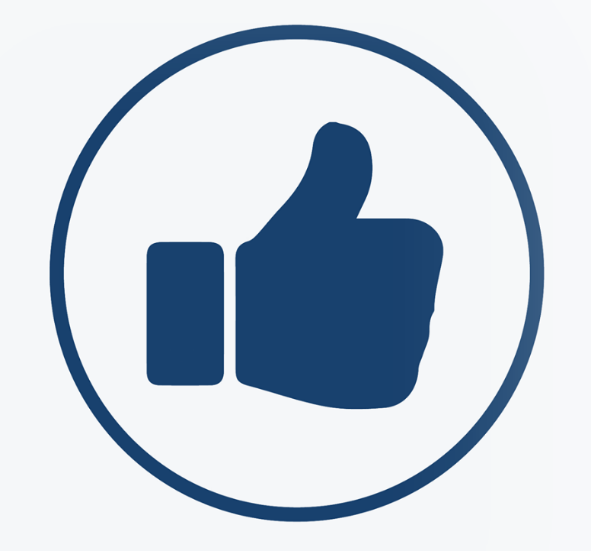                                                        Donnez de l’élan à vos idées !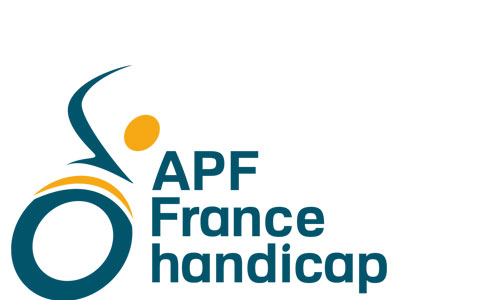 Un coup de pouce, pour faire quoi ?Vous êtes un jeune bénévole d'une délégation ou un jeune accueilli dans une structure médico-sociale d'APF France handicap. Ou, vous faites partie d'un groupe jeune que vous souhaitez dynamiser ?Le coup de pouce, sert à booster votre projetVotre projet doit être :Un projet collectif Par et/ou pour les jeunesRéalisé dans l'année Ouvert vers l’extérieurFédérateur de groupe Au service de la dynamique jeunesse Créateur de lien Autour d'une thématique définie Par exemple : citoyenneté, développement durable, sport, gastronomie, théâtre, culture, art, cohésion, vie affective et sexuelle, ...La commission d’attribution est composée de membres de la CNPJ*, d’un membre du conseil d'administration rattaché à cette commission et d’un membre du Service Développement Associatif. Une quinzaine de projets par ans pourront être soutenus à hauteur de 2000 €. Ces coups de pouce seront versés aux délégations pour les groupes jeunes qui porteront une demande motivée.Attention à envoyer votre dossier au moins un mois avant la réalisation du projet à l'adresse suivante :APF France handicap - Service développement associatif - Noëlle Pirony 17 boulevard Auguste Blanqui 75013 Paris Ou par mail: cn.jeunesse@apf.asso.fr et noelle.pirony@apf.asso.frDossier de présentation Nom de la structure APF France handicap : LE PROJET LE BUGET   Montant demandé :                   €LE RESPONSABLE DE LA STRUCTURE                   LE PORTEUR DE PROJETFonction :                                                                                                    Fonction : Nom/ Prénom :                                                                                         Nom/ Prénom :Téléphone :                                                                                                 Téléphone : Email :                                                                                                           Email : Date et signature :                                                                                   Date et signature : 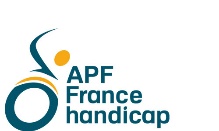 Nom du projet Date de réalisation Thématique (s) Comment est né le projet ? Description du projet -Objectifs-Actions (20 lignes max)Donnez-nous envie de soutenir VOTRE projet. Quels sont les arguments qui feront la différence Si existant, illustrez avec un site, un blog, un flyer…)Pour quel public ? Dépenses / Charges MontantRecette / ProduitMontantCoup de pouceParticipation structure APF France handicap (obligatoire)TOTALTOTAL